  Спецификация 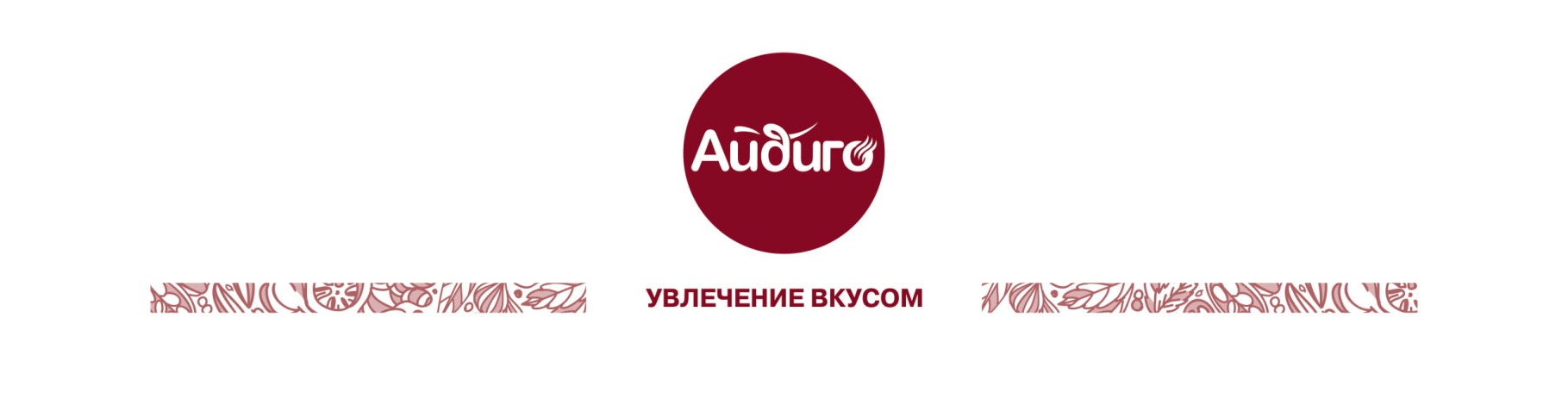 Ароматизатор пищевой ванилин кристаллический марки «Айдиго»Предприятие-изготовитель: ООО «Айдиго», Юр. Адрес: 620049, Россия, Свердловская обл., г.Екатеринбург, ул.Комсомольская 37, оф.207Адрес производства: 623704,Россия, Свердловская обл., г. Березовский, Режевской тракт, 15 км, уч. № 4Наименование  продукции: ВанилинВид потребительской тары: Пластиковая банка с твист-крышкойМасса нетто потребительской единицы: 1000гПоказатели качестваОрганолептические показатели:Внешний вид: кристаллический порошокВнешний вид: кристаллический порошокОрганолептические показатели:Цвет: белый матовый или с блеском Цвет: белый матовый или с блеском Органолептические показатели:Вкус и аромат: вкус сладковатый, аромат выраженный ванильныйВкус и аромат: вкус сладковатый, аромат выраженный ванильныйФизико-химические показатели:Растворимость в воде: В соотношении 1:20 - в воде температурой до 80 °СРастворимость в воде: В соотношении 1:20 - в воде температурой до 80 °СФизико-химические показатели:Растворимость в спирте: В соотношении 2:1 - в 95%-ном этиловом спирте при слабом нагреванииРастворимость в спирте: В соотношении 2:1 - в 95%-ном этиловом спирте при слабом нагреванииМикробиологические показатели:БГКП (колиформы), масса в которой не допускаются: 0,1гБГКП (колиформы), масса в которой не допускаются: 0,1гМикробиологические показатели:КМАФАнМ КОЕ/г: не более 5х103КМАФАнМ КОЕ/г: не более 5х103Микробиологические показатели:Плесени КОЕ/г: не более 1х102Плесени КОЕ/г: не более 1х102Микробиологические показатели:Дрожжи КОЕ/г: не более 1х102Дрожжи КОЕ/г: не более 1х102Микробиологические показатели:Патогенные в т.ч. сальмонеллы, масса продукта в которой не допускаются: 25гПатогенные в т.ч. сальмонеллы, масса продукта в которой не допускаются: 25гТоксичные элементы:свинец- не более 5,0 мг/кг;; свинец- не более 5,0 мг/кг;; Токсичные элементы:кадмий-  не более1,0 мг/кгкадмий-  не более1,0 мг/кгТоксичные элементы:мышьяк- не более 3,0 мг/кгмышьяк- не более 3,0 мг/кгТоксичные элементы:ртуть- не более 1,0 мг/кгртуть- не более 1,0 мг/кгНормативная документация на продукцию: ГОСТ 16599-71Нормативная документация на продукцию: ГОСТ 16599-71Нормативная документация на продукцию: ГОСТ 16599-71Условия хранения:- в помещениях, защищенных от атмосферных осадков и солнечных лучей, при температуре не выше 25 °С.- - - срок годности 2 года при соблюдении условий храненияУсловия хранения:- в помещениях, защищенных от атмосферных осадков и солнечных лучей, при температуре не выше 25 °С.- - - срок годности 2 года при соблюдении условий храненияУсловия хранения:- в помещениях, защищенных от атмосферных осадков и солнечных лучей, при температуре не выше 25 °С.- - - срок годности 2 года при соблюдении условий храненияСпособ применения: применять для придания ванильного аромата выпечке, напиткам, сладким соусам, десертам.  Способ применения: применять для придания ванильного аромата выпечке, напиткам, сладким соусам, десертам.  Способ применения: применять для придания ванильного аромата выпечке, напиткам, сладким соусам, десертам.  Ограничения по использованию: индивидуальная непереносимостьОграничения по использованию: индивидуальная непереносимостьОграничения по использованию: индивидуальная непереносимостьСодержание аллергенов: произведено на предприятии, где используются арахис, орехи, кунжут, сельдерей, горчица, пшеничная мука, сухое молоко.Содержание аллергенов: произведено на предприятии, где используются арахис, орехи, кунжут, сельдерей, горчица, пшеничная мука, сухое молоко.Содержание аллергенов: произведено на предприятии, где используются арахис, орехи, кунжут, сельдерей, горчица, пшеничная мука, сухое молоко.